誠信教案《這麼近.那麼遠》*本教案由廉署“誠信教材顧問小組”成員制作，經本澳教育專家審閱一、參考文獻劉磊，傅維利，李德顯，王丹(2010)。《透視我國兒童、青少年的誠信價值取向》。教育科學[J]，第4期。任艷妮(2018)。《誠信教育的缺失與重構》。教育評論，第6期。《公務員廉潔操守指引》。澳門特別行政區廉政公署出版。2004年12月。二、相關教材1.	  澳門廉政公署_廉政園地2.	  澳門日報作品名稱這麼近.那麼遠這麼近.那麼遠這麼近.那麼遠德育主題誠信&守法每節課時40分鐘節數／總節數               1 ／2科目品德與公民品德與公民實施年級   初一實施日期04月10日04月10日本課名稱「誠信」之路「誠信」之路「誠信」之路「誠信」之路教學目標1. 能夠明白誠信的含義。2. 認識堅守個人誠信，重視守法是社會進步的基礎。3. 能指出欠缺誠信對個人及社會的影響。1. 能夠明白誠信的含義。2. 認識堅守個人誠信，重視守法是社會進步的基礎。3. 能指出欠缺誠信對個人及社會的影響。1. 能夠明白誠信的含義。2. 認識堅守個人誠信，重視守法是社會進步的基礎。3. 能指出欠缺誠信對個人及社會的影響。1. 能夠明白誠信的含義。2. 認識堅守個人誠信，重視守法是社會進步的基礎。3. 能指出欠缺誠信對個人及社會的影響。教材教材基力編號基力編號基力編號自編自編A-1-1, A-2-1, B-3-2 A-1-1, A-2-1, B-3-2 A-1-1, A-2-1, B-3-2 教學內容及活動教學內容及活動教材教材時間一、準備活動1. 老師播放「一時貪玩」新聞內容，藉此帶出本節主題的重點內容「誠信&守法」。2. 播畢內容後，以原個案的結局，分組討論，引發學生思考以下問題。①「一時貪玩」需要負責任嗎?不正當使用別人的個人資料會引起什麼後果？欠缺「誠信」，會對個人及社會帶來甚麼影響?4. 討論後，請同學作口頭匯報，以提高學生參與度，並藉此檢視學生對誠信理解程度。5. 同學們就人物的行為作投票。你認為何人需要負上責任?為什麼?作案人「一時貪玩」盜用他人資料並上載?受害人沒有妥善保存好個人資料，引人犯罪?二、進入主題1. 瞭解「誠信」的含義。2.同學分享在日常生活上怎樣才能培養「誠信」品格。2. 故事賞析故事一：《退避三舍》提問學生：從「「在戰場上兩軍交兵，廝殺爭勝，不進反而主動退後九十里。為了報一段往日厚遇之恩。」」這段話聯想起哪一個成語?播放《退避三舍》的故事視頻。 ¤小組討論：➢故事主人公的行為反映他有著怎樣的品德?➢短片內容傳遞了什麼訊息?➢在日常日活，有什麼因素影響我們兌現承諾?為什麼?➢借《退避三舍》成語故事說出一個什麼道理?➢你會怎樣評價晉文公的處事手法？教師歸納且總結答案。教師小結 :¤教師就各組表現給予評語。¤ 古代帝王治理天下尤其看重「誠信」。在戰場上或日常中贏輸並不最可怕，怕在於失去了「誠信」。在現今社會「誠信」是個人品格的基本元素，所以我們必須好好培育這棵「誠信」品格的根苗。一、準備活動1. 老師播放「一時貪玩」新聞內容，藉此帶出本節主題的重點內容「誠信&守法」。2. 播畢內容後，以原個案的結局，分組討論，引發學生思考以下問題。①「一時貪玩」需要負責任嗎?不正當使用別人的個人資料會引起什麼後果？欠缺「誠信」，會對個人及社會帶來甚麼影響?4. 討論後，請同學作口頭匯報，以提高學生參與度，並藉此檢視學生對誠信理解程度。5. 同學們就人物的行為作投票。你認為何人需要負上責任?為什麼?作案人「一時貪玩」盜用他人資料並上載?受害人沒有妥善保存好個人資料，引人犯罪?二、進入主題1. 瞭解「誠信」的含義。2.同學分享在日常生活上怎樣才能培養「誠信」品格。2. 故事賞析故事一：《退避三舍》提問學生：從「「在戰場上兩軍交兵，廝殺爭勝，不進反而主動退後九十里。為了報一段往日厚遇之恩。」」這段話聯想起哪一個成語?播放《退避三舍》的故事視頻。 ¤小組討論：➢故事主人公的行為反映他有著怎樣的品德?➢短片內容傳遞了什麼訊息?➢在日常日活，有什麼因素影響我們兌現承諾?為什麼?➢借《退避三舍》成語故事說出一個什麼道理?➢你會怎樣評價晉文公的處事手法？教師歸納且總結答案。教師小結 :¤教師就各組表現給予評語。¤ 古代帝王治理天下尤其看重「誠信」。在戰場上或日常中贏輸並不最可怕，怕在於失去了「誠信」。在現今社會「誠信」是個人品格的基本元素，所以我們必須好好培育這棵「誠信」品格的根苗。簡報簡報簡報《退避三舍》視頻簡報簡報簡報簡報《退避三舍》視頻簡報15分鐘4分鐘4分鐘12分鐘5分鐘節數／總節數               2 ／2科目品德與公民品德與公民實施年級   初一實施日期04月17日04月17日本課名稱不誠無物不誠無物不誠無物不誠無物教學目標能從日常生活事例認識誠信與守法的重要性，要加倍小心，並要明瞭不誠信行為的代價 。認識開展誠信教育的是防範未然的好方法。反思自己的言行，做一個誠實守信，具高尚品德素養的好公民。4. 能從時事新聞報導，指出缺乏誠信的人要負擔的後果，對個人、公司，乃至社會的影響。能從日常生活事例認識誠信與守法的重要性，要加倍小心，並要明瞭不誠信行為的代價 。認識開展誠信教育的是防範未然的好方法。反思自己的言行，做一個誠實守信，具高尚品德素養的好公民。4. 能從時事新聞報導，指出缺乏誠信的人要負擔的後果，對個人、公司，乃至社會的影響。能從日常生活事例認識誠信與守法的重要性，要加倍小心，並要明瞭不誠信行為的代價 。認識開展誠信教育的是防範未然的好方法。反思自己的言行，做一個誠實守信，具高尚品德素養的好公民。4. 能從時事新聞報導，指出缺乏誠信的人要負擔的後果，對個人、公司，乃至社會的影響。能從日常生活事例認識誠信與守法的重要性，要加倍小心，並要明瞭不誠信行為的代價 。認識開展誠信教育的是防範未然的好方法。反思自己的言行，做一個誠實守信，具高尚品德素養的好公民。4. 能從時事新聞報導，指出缺乏誠信的人要負擔的後果，對個人、公司，乃至社會的影響。教材教材基力編號基力編號基力編號自編&廉政公署https://www.ccac.org.mo/tc/index.html自編&廉政公署https://www.ccac.org.mo/tc/index.htmlA-1-1, B-3-1, B-3-7 A-1-1, B-3-1, B-3-7 A-1-1, B-3-1, B-3-7 教學內容及活動教學內容及活動教材教材時間一、引入活動1.出示「誠信教育」活動簡報。你們在參與過上述活動或閱讀相關教材嗎?請分享你的感受。在這些活動中，你們找到主題內容是什麼？(誠信）在日常生活中，為什麼要推動「誠信」教育，有何象徵意義?¤小結:澳門作為一個國際著名的旅遊休閒中心，應該要有國際級的保障才可。每一個澳門市民都有責任維護「我們的家」的形象。「誠信」教育可謂重中之重。培養誠信品格，從身邊點滴做起。二、進入主題1.播放「購票循正途，守法護公平」視頻，並通過討論問題，引入「不誠無物」的課題內容。¤小組討論：你會為了與偶像見面而付出一切代價嗎?短片中的威哥乘工作便利收取「額外報酬」協助他人取得入場卷後果是什麼?為了防範未然，威哥所屬的公司該有何對策?短片內容主要傳遞什麼訊息?教師歸納且總結答案。*小結:堅守誠信，就會赢得別人信任；對人不誠實,則會產生信任危機。2. 「向左走.向右走」----個案分析➢1"人情非利益"如果這個世界，人人都不講誠信，它會變成甚麼模樣?假若你是積奇，你向蘭子提出這個要求作為交換條件是否合法?為什麼?假如你是蘭子，你會接受積奇的幫助嗎?在課室特定位置設立接受區及拒絕區，請同學作出抉擇。>接受區 － 「答應積奇的條件」>拒絕區 － 「斷然拒絕」邀請兩區的代表說出他們作該決定的考慮因素 學生分析各代表的論點後，讓他們再次抉擇（尤其是「轉變立場」的學生）讓他們表達其觀點。教師作出點評，引導學生反思。➢2"瞞天過海?"如果這個世界，人人對於一些原則性問題都具有一定的彈性，肯定天下太平?假若你是監理工程師，你會選擇「隻眼開隻眼閉」嗎?為什麼?假如你是老闆亞森，經過工程師的勸諭，你會選擇合規格的裝置，還是說服工程師接受你的提議呢?在課室特定位置設立接受區及拒絕區，請同學作出抉擇。>接受區 － 「立即更換合格裝置」>拒絕區 － 「說服監理工程師配合」邀請兩區的代表說出他們作該決定的考慮因素 學生分析各代表的論點後，讓他們再次抉擇（尤其是「轉變立場」的學生）讓他們表達其觀點。教師作出點評，引導學生反思。《人生交叉點》----故事延續全班分成4至5人一組，共10組 派發短劇工作紙:請學生分組討論，先思考有關題目，並將結果記錄下來。邀請幾位同學演繹短劇的結局。分組討論後，邀請見解不同的學生作口頭匯報。教師總結 :>以誠立身，信守承諾，自強不息，建立誠信品格從自己做起，從身邊的每件小事做起。>「信」是人們之間能夠互相依靠信賴的核心，絕對不能掉以輕心。>我們一旦失去誠信，用多少金錢也買不回來，而且別人給我們改過的機會也有期限的，因此我們必須將這份人性中的無價之寶珍而重之。>注意個人行為，在使用平板、電腦與手機時，並不代表身份被隱藏起來。懂得判別資訊的來源與真偽、保護個人資訊與隱私。>名利財富如過眼雲煙，只要做到問心無愧，才可活得坦蕩。一、引入活動1.出示「誠信教育」活動簡報。你們在參與過上述活動或閱讀相關教材嗎?請分享你的感受。在這些活動中，你們找到主題內容是什麼？(誠信）在日常生活中，為什麼要推動「誠信」教育，有何象徵意義?¤小結:澳門作為一個國際著名的旅遊休閒中心，應該要有國際級的保障才可。每一個澳門市民都有責任維護「我們的家」的形象。「誠信」教育可謂重中之重。培養誠信品格，從身邊點滴做起。二、進入主題1.播放「購票循正途，守法護公平」視頻，並通過討論問題，引入「不誠無物」的課題內容。¤小組討論：你會為了與偶像見面而付出一切代價嗎?短片中的威哥乘工作便利收取「額外報酬」協助他人取得入場卷後果是什麼?為了防範未然，威哥所屬的公司該有何對策?短片內容主要傳遞什麼訊息?教師歸納且總結答案。*小結:堅守誠信，就會赢得別人信任；對人不誠實,則會產生信任危機。2. 「向左走.向右走」----個案分析➢1"人情非利益"如果這個世界，人人都不講誠信，它會變成甚麼模樣?假若你是積奇，你向蘭子提出這個要求作為交換條件是否合法?為什麼?假如你是蘭子，你會接受積奇的幫助嗎?在課室特定位置設立接受區及拒絕區，請同學作出抉擇。>接受區 － 「答應積奇的條件」>拒絕區 － 「斷然拒絕」邀請兩區的代表說出他們作該決定的考慮因素 學生分析各代表的論點後，讓他們再次抉擇（尤其是「轉變立場」的學生）讓他們表達其觀點。教師作出點評，引導學生反思。➢2"瞞天過海?"如果這個世界，人人對於一些原則性問題都具有一定的彈性，肯定天下太平?假若你是監理工程師，你會選擇「隻眼開隻眼閉」嗎?為什麼?假如你是老闆亞森，經過工程師的勸諭，你會選擇合規格的裝置，還是說服工程師接受你的提議呢?在課室特定位置設立接受區及拒絕區，請同學作出抉擇。>接受區 － 「立即更換合格裝置」>拒絕區 － 「說服監理工程師配合」邀請兩區的代表說出他們作該決定的考慮因素 學生分析各代表的論點後，讓他們再次抉擇（尤其是「轉變立場」的學生）讓他們表達其觀點。教師作出點評，引導學生反思。《人生交叉點》----故事延續全班分成4至5人一組，共10組 派發短劇工作紙:請學生分組討論，先思考有關題目，並將結果記錄下來。邀請幾位同學演繹短劇的結局。分組討論後，邀請見解不同的學生作口頭匯報。教師總結 :>以誠立身，信守承諾，自強不息，建立誠信品格從自己做起，從身邊的每件小事做起。>「信」是人們之間能夠互相依靠信賴的核心，絕對不能掉以輕心。>我們一旦失去誠信，用多少金錢也買不回來，而且別人給我們改過的機會也有期限的，因此我們必須將這份人性中的無價之寶珍而重之。>注意個人行為，在使用平板、電腦與手機時，並不代表身份被隱藏起來。懂得判別資訊的來源與真偽、保護個人資訊與隱私。>名利財富如過眼雲煙，只要做到問心無愧，才可活得坦蕩。簡報視頻「購票循正途，守法護公平」1視頻「購票循正途，守法護公平」2簡報簡報簡報視頻「購票循正途，守法護公平」1視頻「購票循正途，守法護公平」2簡報簡報3分鐘8分鐘5分鐘5分鐘15分鐘4分鐘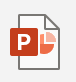 